TOWN OF       HARWICH732 Main StreetHarwich, MA 02645CONSERVATION COMMISSIONPHONE (508)-430-7538     FAX (508)430-7531HARWICH CONSERVATION COMMISSION - AGENDA TUESDAY JUNE 28, 2022 – 3:00 PMON-SITE AT ROBERT F. SMITH COLD BROOK PRESERVEMembers of the Harwich Conservation Commission shall meet on-site at the Robert F. Smith Cold Brook Preserve to view the proposed eco-restoration project location and review the project details with the Applicant and their Representatives.Authorized posting officer:		Posted by:  														                        Town ClerkMelyssa Millett		  						6/24/2022		               Signature 	     								Date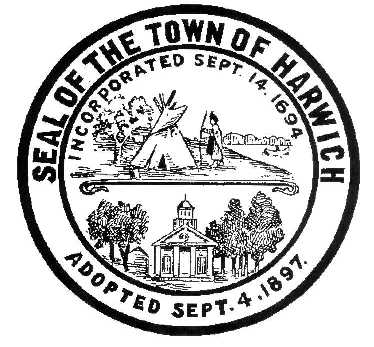 